Vyjmenuj planety Sluneční soustavy.…………………………………………………………………………………………………………………………………………………………………………………………………………………………………………………………………………………………………………………..Zopakuj si kraje ČR a krajská města, pospojuj:Středočeský				České BudějovicePraha					PlzeňJihočeský					PrahaPlzeňský					Praha			Karlovarský					Hradec KrálovéÚstecký					Liberec		Liberecký					Karlovy Vary			Královéhradecký				Ústí nad Labem	Pardubický					JihlavaVysočina					BrnoJihomoravský				Pardubice			Zlínský					Zlín	Olomoucký					Ostrava		Moravskoslezský				OlomoucProhlédni si různé kameny a s pomocí internetu a encyklopedií zkus určit, o co se jedná. Ukážeme si černé a hnědé uhlí, sůl kamennou, vápenec, pískovec, křemen, slídu, žulu…Popiš, jak dochází ke střídání dne a noci, ročních období na Zemi. – ústněVzpomeneš si na nějaké pověsti?…………………………………………………………………………………………………………………………………………………..…………………………………………………………………………………………………………………………………………………..…………………………………………………………………………………………………………………………………………………..…………………………………………………………………………………………………………………………………………………..…………………………………………………………………………………………………………………………………………………..……………………………………………………………………………………………………………………………………………………Na mapě Evropy vyznač ČR a popiš sousední státy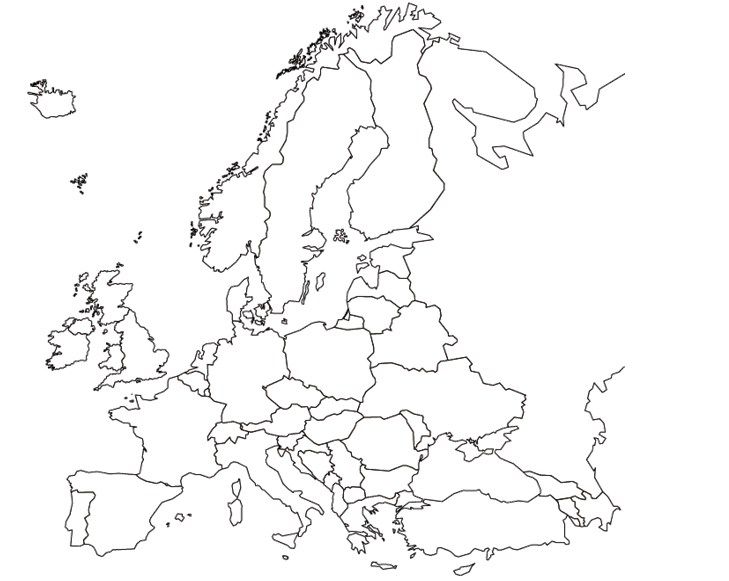 